Knowledge Organiser – Year 4  – PSHE/RSE Knowledge Organiser – Year 4  – PSHE/RSE – Health and Wellbeing – What strengths, skills and interests do we have?– Self-esteem: self-worth; personal qualities; goal setting; managing set backs– Health and Wellbeing – What strengths, skills and interests do we have?– Self-esteem: self-worth; personal qualities; goal setting; managing set backsWhat do I already know?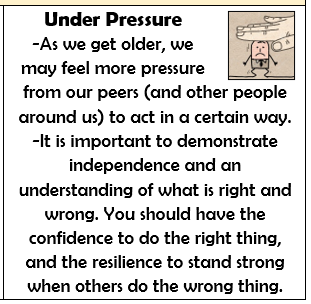 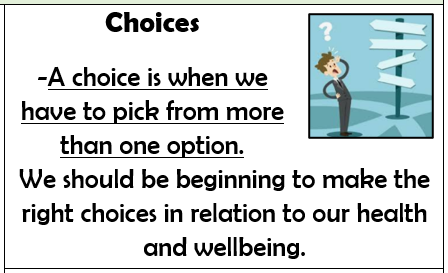 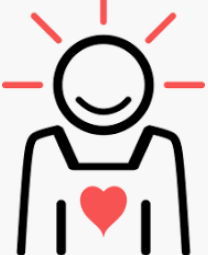 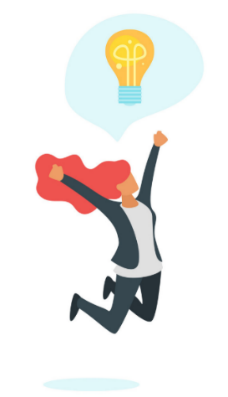 Learning is how we learn to do new things, and it is not always easy. To be at our best, we should try to live healthily, understand our bodies, and help ourselves and one another.Everyone is good at something. We should understand what our talents are, and also list some things that we can improve upon.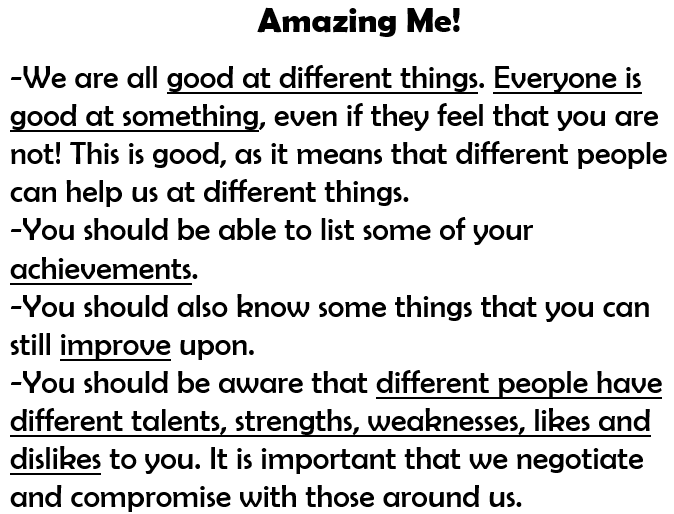 What should I be able to do at the end of the topic?How to recognise personal qualities and individualityTo develop self-worth by identifying positive things about myself and my achievementsHow my personal attributes, strengths, skills and interest contribute to my self-esteemHow to set goals for myselfHow to manage when there are set-backs, learn from mistakes and reframe unhelpful thinkingHow to recognise personal qualities and individualityTo develop self-worth by identifying positive things about myself and my achievementsHow my personal attributes, strengths, skills and interest contribute to my self-esteemHow to set goals for myselfHow to manage when there are set-backs, learn from mistakes and reframe unhelpful thinkingKey Vocabulary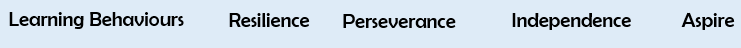 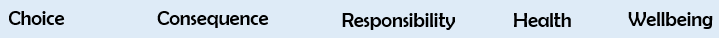 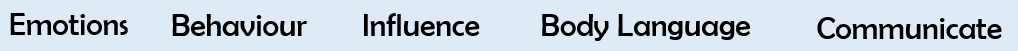 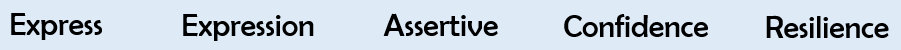 